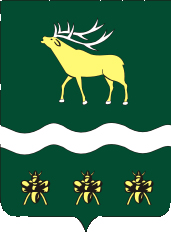 АДМИНИСТРАЦИЯЯКОВЛЕВСКОГО МУНИЦИПАЛЬНОГО РАЙОНА ПРИМОРСКОГО КРАЯПОСТАНОВЛЕНИЕ О внесении изменений в постановление от 30.09.2015 г. № 343- НПА «Об утверждении положения об оплате труда работников  муниципального    бюджетного  загородного стационарного учреждения отдыха и оздоровления детей «Юность»  Яковлевского муниципального района»В соответствии с Трудовым кодексом Российской Федерации, постановлением Администрации Яковлевского муниципального района от 18.10.2019 г. № 433-НПА «О внесении изменений в постановление Администрации Яковлевского муниципального района от 30.07.2013 г.        № 575-НПА «О введении отраслевых систем оплаты труда работников муниципальных учреждений Яковлевского муниципального района», Администрация Яковлевского муниципального районаПОСТАНОВЛЯЕТ:Внести в Положение об оплате труда работников Муниципального бюджетного  загородного стационарного учреждения отдыха и оздоровления детей «Юность» Яковлевского муниципального района, утвержденное постановлением Администрации Яковлевского муниципального района от 30.09.2015 года № 343 -  НПА (далее – Положение) следующие изменения: 	1.1. изложить абзацы второй, третий пункта 4.4 Положения в следующей редакции:	«К заработной плате работников учреждений в соответствии с правовыми актами органов государственной власти бывшего Союза ССР и краевым законодательством начисляются:районный коэффициент к заработной плате в размере 1,2;»;Изложить приложение № 1 к Положению в новой редакции, согласно приложению к настоящему постановлению.	2. Установить, что заработная плата (оплата труда) работников учреждений (без учета стимулирующих выплат), устанавливаемая в соответствии с изменениями системы оплаты труда, предусмотренными настоящим постановлением не может быть меньше заработной платы (оплаты труда) (без учета стимулирующих выплат), выплачиваемой до изменения системы оплаты труда, при условии сохранения объема должностных обязанностей работников и выполнения ими работ той же квалификации.	3. Опубликовать  настоящее постановление  в районной газете «Сельский труженик» и разместить его на официальном сайте Администрации Яковлевского муниципального района в сети Интернет.	4. Контроль  за  исполнением настоящего постановления оставляю за собой.  	5. Настоящее постановление вступает в силу с 01 января 2020 года.И.о. главы АдминистрацииЯковлевского муниципального района                                 А.А. Коренчук                                                                                          Приложениек  постановлению Администрации Яковлевского муниципального  района от 31.10.2019 г. № 462-НПАБазовые оклады работников  муниципального бюджетного загородного стационарного учреждения отдыха и оздоровления детей «Юность» Яковлевского муниципального района Профессиональная квалификационная«Общеотраслевые должности служащихот31.10.2019с. Яковлевка№462-НПАПрофессиональные квалификационные группы и квалификационные уровниДолжности, отнесенные к квалификационным уровнямБазовый оклад(рублей)Профессиональная квалификационная группа«Общеотраслевые должности служащих  первого  уровня»Профессиональная квалификационная группа«Общеотраслевые должности служащих  первого  уровня»Профессиональная квалификационная группа«Общеотраслевые должности служащих  первого  уровня»1-ый квалификационный уровеньсторож2901Профессиональная квалификационная группа                              «Общеотраслевые должности служащих  второго  уровня»Профессиональная квалификационная группа                              «Общеотраслевые должности служащих  второго  уровня»Профессиональная квалификационная группа                              «Общеотраслевые должности служащих  второго  уровня»2-ой квалификационный уровеньЗаведующий хозяйством35173-ой квалификационный уровеньДиректор (заведующий )8709